Liz.361727@2freemail.com 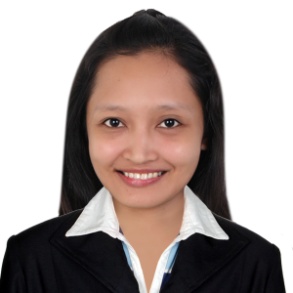 EDUCATION University of the Philippines Diliman, Diliman, Quezon CityMaster of Arts in Education major in Education Administration (earned 33 units)University of the Philippines Los Baños, Los Baños, Laguna Bachelor of Science in Mathematics and Science Teaching (Major: Mathematics) Date Graduated: April 2010Professional Regulatory Commission (Philippines) Registered: May 2012University of the Philippines Diliman, Diliman, Quezon CityMaster of Arts in Education major in Education Administration (earned 33 units)University of the Philippines Los Baños, Los Baños, Laguna Bachelor of Science in Mathematics and Science Teaching (Major: Mathematics) Date Graduated: April 2010Professional Regulatory Commission (Philippines) Registered: May 2012University of the Philippines Diliman, Diliman, Quezon CityMaster of Arts in Education major in Education Administration (earned 33 units)University of the Philippines Los Baños, Los Baños, Laguna Bachelor of Science in Mathematics and Science Teaching (Major: Mathematics) Date Graduated: April 2010Professional Regulatory Commission (Philippines) Registered: May 2012University of the Philippines Diliman, Diliman, Quezon CityMaster of Arts in Education major in Education Administration (earned 33 units)University of the Philippines Los Baños, Los Baños, Laguna Bachelor of Science in Mathematics and Science Teaching (Major: Mathematics) Date Graduated: April 2010Professional Regulatory Commission (Philippines) Registered: May 2012RELEVANT TEACHING EXPERIENCESchool/AddressPosition/DescriptionPosition/DescriptionInclusive DatesRELEVANT TEACHING EXPERIENCEReedley International School/Pasig City, PhilippinesReedley International School is a private, non-sectarian, non-traditional, co-educational school in the Philippines. It is accredited by the Western Association of Schools and Colleges (WASC), and is also a Regular Member of the Council of International Schools (CIS). Math Teacher(Lower School 3 to Middle School 6 Students with Learning Difficulties e.g. ADD/ADHD, Autism, Dyslexia) * Teaching Middle School 4, 5 and 6 students with Learning Difficulties such as ADD/ADHD, Autism Spectrum Disorder, Dyslexia and Dysgraphia.* Using the CPA (Concrete-Pictorial-Abstract) Approach to teach the Mathematics of Singapore Curriculum* Implementing the three-part lesson format (Anchor Task – Guided Practice – Independent Practice)* Preparing and Implementing IEP (Individualized Education Program) and BIP (Behavior Intervention Program) of students  Math Teacher(Lower School 3 to Middle School 6 Students with Learning Difficulties e.g. ADD/ADHD, Autism, Dyslexia) * Teaching Middle School 4, 5 and 6 students with Learning Difficulties such as ADD/ADHD, Autism Spectrum Disorder, Dyslexia and Dysgraphia.* Using the CPA (Concrete-Pictorial-Abstract) Approach to teach the Mathematics of Singapore Curriculum* Implementing the three-part lesson format (Anchor Task – Guided Practice – Independent Practice)* Preparing and Implementing IEP (Individualized Education Program) and BIP (Behavior Intervention Program) of students  July 2014 – PresentRELEVANT TEACHING EXPERIENCEUniversity of Santo Tomas/ Manila, PhilippinesThe Pontifical and Royal University of Santo Tomas is a private, research university in Manila, Philippines, and considered to be the oldest existing university in Asia. Math Teacher(Grades 8 and 9)* Elementary and Intermediate Algebra, Geometry, TrigonometryMath Teacher(Grades 8 and 9)* Elementary and Intermediate Algebra, Geometry, TrigonometryJune 2012 – March 2014RELEVANT TEACHING EXPERIENCEFalcon School/ Quezon City, PhilippinesFalcon School is a private, non-sectarian, and co-educational school in Quezon City, Philippines. It is a growing school with promising mathematics program that hones students capable of joining and winning local and international competitions.Math Teacher(Grades 5 to 10)* Number Sense, Elementary to Advanced Algebra, Geometry and TrigonometryMath Teacher(Grades 5 to 10)* Number Sense, Elementary to Advanced Algebra, Geometry and TrigonometryApril 2010 – March 2012RELEVANT TEACHING EXPERIENCELos Banos National High School/ Laguna, PhilippinesMath Student-Teacher(Grade 10)* Trigonometry and StatisticsMath Student-Teacher(Grade 10)* Trigonometry and StatisticsDecember 2009 – March 2010RELEVANT TEACHING EXPERIENCEUniversity of the Philippines Rural High School/ Laguna, PhilippinesMath Student-Teacher(Grade 9)* GeometryMath Student-Teacher(Grade 9)* GeometryJune 2009 – October 2009TRAINING/SEMINARTitleTitleFacilitator/OrganizerDateTRAINING/SEMINARSingapore Math Workshop: Differentiated Instruction in Primary Mathematics 4-6 (participant)Singapore Math Workshop: Differentiated Instruction in Primary Mathematics 4-6 (participant)Ms. Wendy Yeo / EDCrish International Inc and Marshall Cavendish Institute (Singapore)October 14, 2016TRAINING/SEMINARInclusive Classroom Behavior Management and Differentiated Instruction (participant)Inclusive Classroom Behavior Management and Differentiated Instruction (participant)Alternative Learning Resource School PhilippinesMay 2016TRAINING/SEMINARDesigning Mathematics Test (participant)Designing Mathematics Test (participant)Dr. Yeap Ban Har/Alkem Professional DevelopmentMay 2015TRAINING/SEMINARNeuro-Linguistic Programming: How NLP Helps the ADHD (participant)Neuro-Linguistic Programming: How NLP Helps the ADHD (participant)University of the PhilippinesJanuary 2015TRAINING/SEMINARCurriculum Studies Symposium: Globalization and The Curriculum (paper presenter)Curriculum Studies Symposium: Globalization and The Curriculum (paper presenter)University of the PhilippinesNovember 2014TRAINING/SEMINARStructured Teaching (participant)Structured Teaching (participant)Bridges Foundation Inc., PhilippinesSeptember 2014TRAINING/SEMINAR8th International Conference on Teacher Education (participant)8th International Conference on Teacher Education (participant)University of the PhilippinesAugust 2014TRAINING/SEMINARMathematical Society of the Philippines Annual Convention and Lecture Series (participant)Mathematical Society of the Philippines Annual Convention and Lecture Series (participant)Mathematical Society of the PhilippinesMarch 2014TRAINING/SEMINAREnriching Teaching Strategies in the Inclusive and Self-Contained Special  Education Classes (participant/organizer)Enriching Teaching Strategies in the Inclusive and Self-Contained Special  Education Classes (participant/organizer)University of the PhilippinesJanuary 2014TRAINING/SEMINARHitting the H.O.T.S Through the Art of Questioning (participant)Hitting the H.O.T.S Through the Art of Questioning (participant)University of Santo TomasAugust 2013TRAINING/SEMINARForum on Public-Private-Partnership in education, CCT and Education Justice (participant)Forum on Public-Private-Partnership in education, CCT and Education Justice (participant)Universitat Autonoma de Barcelona, E-Net Philippines, and University of the PhilippinesDecember 2012TRAINING/SEMINARInitiatives for the K-12 Basic Education Curriculum (participant)Initiatives for the K-12 Basic Education Curriculum (participant)Philippine Association of Japanese Ministry of Education Scholars and University of the PhilippinesNovember 2012TRAINING/SEMINARRapid e-Learning Course Site Development (participant)Rapid e-Learning Course Site Development (participant)University of Santo TomasSeptember 2012 & February 2013TRAINING/SEMINARScholastic Professional Teaching Seminar: Fun Math (participant)Scholastic Professional Teaching Seminar: Fun Math (participant)ScholasticMay 2011TRAINING/SEMINARUnderstanding by DesignUnderstanding by DesignPhoenix Publishing House, PhilippinesNovember 2010OTHER EXPERIENCE*Project Head, Reading of Honors, Reedley International School, Philippines, 2015 & 2016*Project Co-Head, Family Day, Reedley International School, Philippines, February 2016 *Committee Head, Sportsfest, Reedley International School, Philippines, January 2016 *Member of the Panel of Judges, Space Quadrivium: Math Taking You to Another Dimension, University of Santo Tomas, February 2014*Resource Person, Saturday School Learning Sessions, University of Santo Tomas, September 2013*Volunteer, Simbahayan Outreach Activity, University of Santo Tomas, August 2013*Member of the Panel of Judges, Math Quadrivium: Triwizard Tournament of the Math Sorcerers, University of Santo Tomas, December 2012*Resource Speaker, 2012 College Entrance Test Review, University of Santo Tomas, July 2012*Trainer/Coach, Mathematics Trainers’ Guild Philippines Competition, 2011-2012 *Lecturer/Coach, Mathematics Teachers Association of the Philippines (MTAP) Math Challenge, January 2011*Committee member/Performer, Iskolar Para sa Bayan: Isang Daan Taong Lakbay-Sayaw university wide production, University of the Philippines, July-October 2009*Volunteer, Gawad Kalinga Build a Home Program, Philippines, 2007*Project Head, Reading of Honors, Reedley International School, Philippines, 2015 & 2016*Project Co-Head, Family Day, Reedley International School, Philippines, February 2016 *Committee Head, Sportsfest, Reedley International School, Philippines, January 2016 *Member of the Panel of Judges, Space Quadrivium: Math Taking You to Another Dimension, University of Santo Tomas, February 2014*Resource Person, Saturday School Learning Sessions, University of Santo Tomas, September 2013*Volunteer, Simbahayan Outreach Activity, University of Santo Tomas, August 2013*Member of the Panel of Judges, Math Quadrivium: Triwizard Tournament of the Math Sorcerers, University of Santo Tomas, December 2012*Resource Speaker, 2012 College Entrance Test Review, University of Santo Tomas, July 2012*Trainer/Coach, Mathematics Trainers’ Guild Philippines Competition, 2011-2012 *Lecturer/Coach, Mathematics Teachers Association of the Philippines (MTAP) Math Challenge, January 2011*Committee member/Performer, Iskolar Para sa Bayan: Isang Daan Taong Lakbay-Sayaw university wide production, University of the Philippines, July-October 2009*Volunteer, Gawad Kalinga Build a Home Program, Philippines, 2007*Project Head, Reading of Honors, Reedley International School, Philippines, 2015 & 2016*Project Co-Head, Family Day, Reedley International School, Philippines, February 2016 *Committee Head, Sportsfest, Reedley International School, Philippines, January 2016 *Member of the Panel of Judges, Space Quadrivium: Math Taking You to Another Dimension, University of Santo Tomas, February 2014*Resource Person, Saturday School Learning Sessions, University of Santo Tomas, September 2013*Volunteer, Simbahayan Outreach Activity, University of Santo Tomas, August 2013*Member of the Panel of Judges, Math Quadrivium: Triwizard Tournament of the Math Sorcerers, University of Santo Tomas, December 2012*Resource Speaker, 2012 College Entrance Test Review, University of Santo Tomas, July 2012*Trainer/Coach, Mathematics Trainers’ Guild Philippines Competition, 2011-2012 *Lecturer/Coach, Mathematics Teachers Association of the Philippines (MTAP) Math Challenge, January 2011*Committee member/Performer, Iskolar Para sa Bayan: Isang Daan Taong Lakbay-Sayaw university wide production, University of the Philippines, July-October 2009*Volunteer, Gawad Kalinga Build a Home Program, Philippines, 2007*Project Head, Reading of Honors, Reedley International School, Philippines, 2015 & 2016*Project Co-Head, Family Day, Reedley International School, Philippines, February 2016 *Committee Head, Sportsfest, Reedley International School, Philippines, January 2016 *Member of the Panel of Judges, Space Quadrivium: Math Taking You to Another Dimension, University of Santo Tomas, February 2014*Resource Person, Saturday School Learning Sessions, University of Santo Tomas, September 2013*Volunteer, Simbahayan Outreach Activity, University of Santo Tomas, August 2013*Member of the Panel of Judges, Math Quadrivium: Triwizard Tournament of the Math Sorcerers, University of Santo Tomas, December 2012*Resource Speaker, 2012 College Entrance Test Review, University of Santo Tomas, July 2012*Trainer/Coach, Mathematics Trainers’ Guild Philippines Competition, 2011-2012 *Lecturer/Coach, Mathematics Teachers Association of the Philippines (MTAP) Math Challenge, January 2011*Committee member/Performer, Iskolar Para sa Bayan: Isang Daan Taong Lakbay-Sayaw university wide production, University of the Philippines, July-October 2009*Volunteer, Gawad Kalinga Build a Home Program, Philippines, 2007AFFILIATIONS*ADHD Society of the Philippines, 2015*Mathematical Society of the Philippines, 2014 *Association of Philippine Private School Administrators and Mentors, 2013-2014*Mathematics Trainers’ Guild Philippines, 2011-2012*Mathematics Teachers Association of the Philippines, 2010-2012*University of the Philippines Los Banos Filipiniana Dance Troupe, 2009 *ADHD Society of the Philippines, 2015*Mathematical Society of the Philippines, 2014 *Association of Philippine Private School Administrators and Mentors, 2013-2014*Mathematics Trainers’ Guild Philippines, 2011-2012*Mathematics Teachers Association of the Philippines, 2010-2012*University of the Philippines Los Banos Filipiniana Dance Troupe, 2009 *ADHD Society of the Philippines, 2015*Mathematical Society of the Philippines, 2014 *Association of Philippine Private School Administrators and Mentors, 2013-2014*Mathematics Trainers’ Guild Philippines, 2011-2012*Mathematics Teachers Association of the Philippines, 2010-2012*University of the Philippines Los Banos Filipiniana Dance Troupe, 2009 *ADHD Society of the Philippines, 2015*Mathematical Society of the Philippines, 2014 *Association of Philippine Private School Administrators and Mentors, 2013-2014*Mathematics Trainers’ Guild Philippines, 2011-2012*Mathematics Teachers Association of the Philippines, 2010-2012*University of the Philippines Los Banos Filipiniana Dance Troupe, 2009 REFERENCESAvailable upon requestAvailable upon requestAvailable upon requestAvailable upon request